Pasta PrimaveraIngredients:150 g 		linguini5 mL 		salt5 mL 		cooking oil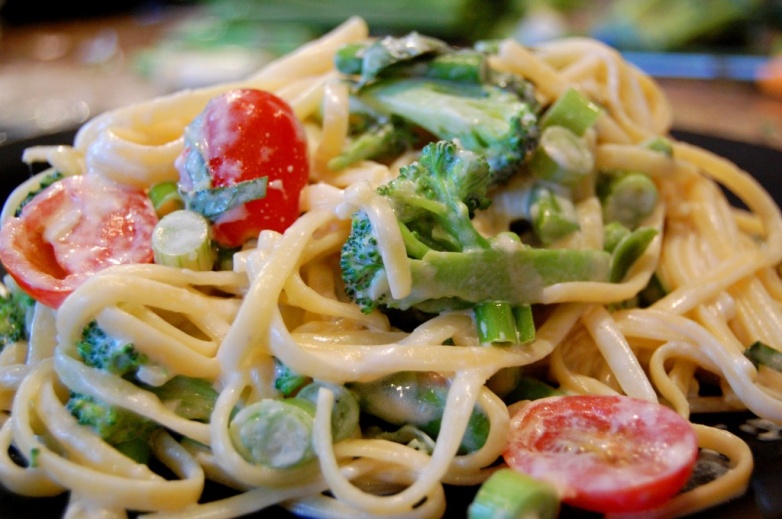 200 mL 	coarsely chopped broccoli65 mL 	snow peas125 mL 	zucchini julienned65 mL 	frozen peas½ 		tomato cut into chunks15 mL 	oil125 mL 	sliced mushrooms1 		clove garlic minced125 mL	whipping cream85 mL 	parmesan cheese-divided 5 mL 		basil5 mL 		parsley1 mL 		salt1 mL 		pepperFresh parsley for garnishMethod:Assemble equipment and ingredients.Fill a large pot 2/3 full of water, add 5 mL salt and oil and bring to a full boil.Meanwhile wash and prepare vegetables.When water is boiling, add linguini slowly. Reduce heat so pasta is cooking at a low boil. Stir occasionally, do not cover.After 10 minutes, add broccoli, zucchini, snow peas and green peas and simmer for about 4 minutes longer or until pasta is al dente and vegetables are crisp tender. Drain through a colander.In a heavy frying pan, place 15 mL of oil on medium heat. Sauté tomato, garlic and mushrooms until tender.Add all ingredients to the frying pan, reserving 15 mL of parmesan cheese. Toss gently and serve onto a plate. Sprinkle with remaining parmesan cheese and garnish with fresh parsley if desired.